Publicado en Barcelona el 26/05/2016 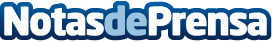  Bosanova más joven que nunca. Cambio de imagen corporativaBosanova culmina su cambio de imagen con el lanzamiento de su nueva Tienda Online www.bosanova.esDatos de contacto:Miriam Salas936895323Nota de prensa publicada en: https://www.notasdeprensa.es/bosanova-mas-joven-que-nunca-cambio-de-imagen Categorias: Nacional Moda Marketing Sociedad Cataluña E-Commerce Consultoría http://www.notasdeprensa.es